Anmeldung zum Schlussmatch LUPI und Luftgewehr  7. März 2020 in Luzern Ablösungen:	Lupi	1.	  9:00 -   9:30 Uhr	Luftgewehr	1.	13:00 – 13:30 Uhr	2.	  9:35 - 10:05 Uhr		2.	13:35 – 14:05 Uhr				3.	14:10 – 14:40 Uhr				4.	14:45 – 15:15 Uhr				5.	15:20 – 15:50 UhrStartzeit:	Pistolen 10:20 Uhr	Gewehr 16:10 Uhr  Final:	     10:50 Uhr	     16:40 UhrVerantwortlicher Leiter: Anmeldung bis spätestens 22. Februar 2020 an:	Margrit Häfliger, Dorf 6, 6218 Ettiswil				E-mail: margrit.haefliger@lksv.ch					Tel. P:	041 980 37 60				Tel. N:	079 257 12 78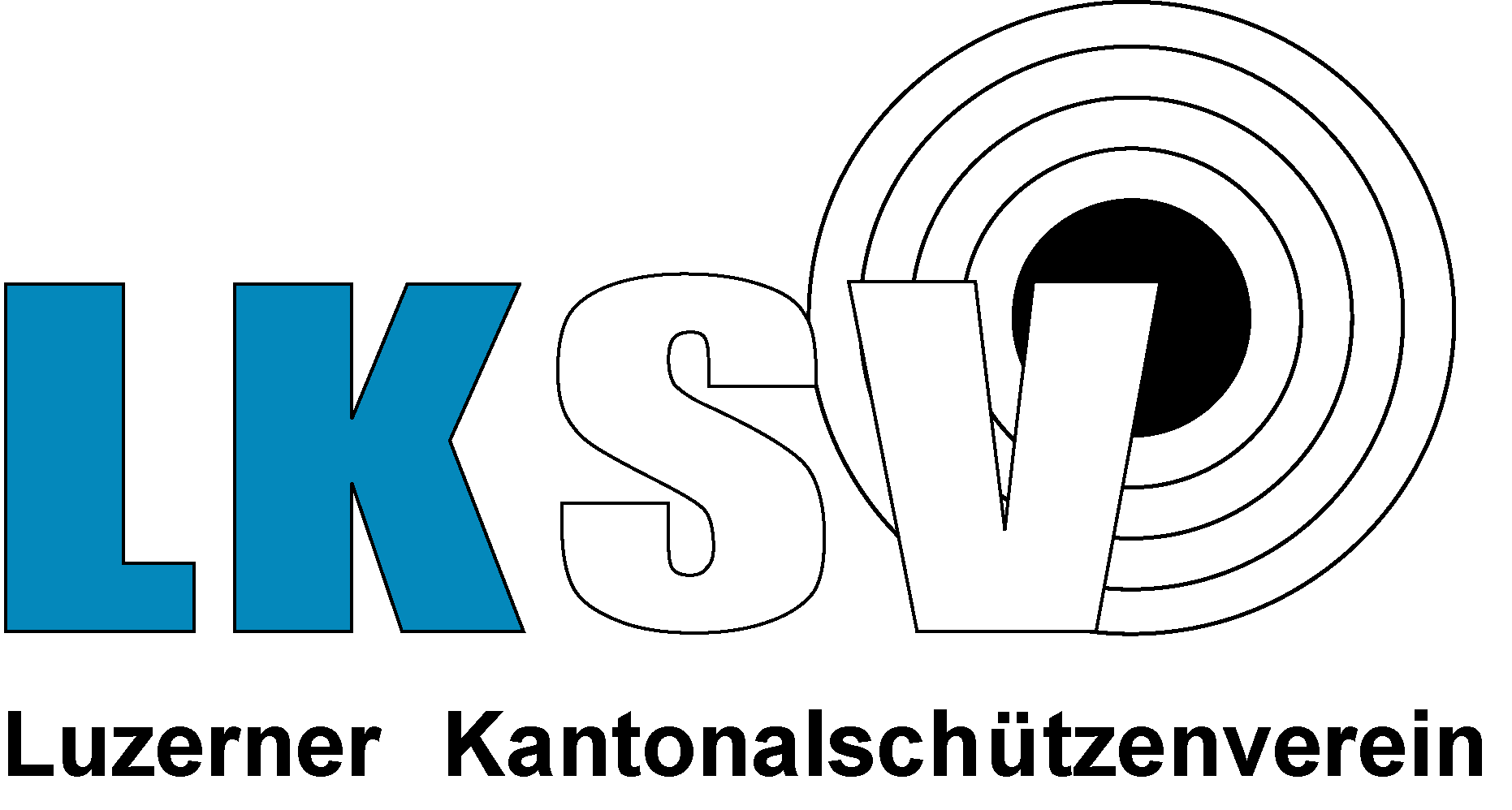 Abteilung Ausbildung:Ressort NachwuchsMargrit Häfliger	Dorf 6Chef Nachwuchs	6218 EttiswilTel. P: 041 980 37 60	Tel Mobile: 079 257 12 78E-Mail: margrit.haefliger@lksv.ch	                www.lksv.chNameVornameVereinVollständigeGeb.- DatumKat.LGLPGruppeAbl..Name / Vorname:Telefon:	Adresse:	Mail:	